Č. j. SVS/2023/075570-L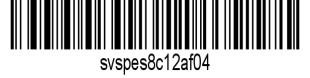 Nařízení Státní veterinární správy  Krajská veterinární správa Státní veterinární správy pro Liberecký kraj jako místně a věcně příslušný správní orgán podle ustanovení § 47 odst. 4 a 7 a § 49 odst. 1 písm. c) zák. č. 166/1999 Sb., o veterinární péči a o změně některých souvisejících zákonů (veterinární zákon), ve znění pozdějších předpisů, rozhodla takto: Čl. 1 Ukončení mimořádných veterinárních opatření Mimořádná veterinární opatření nařízená dne 04.05.2023 nařízením Státní veterinární správy č. j. SVS/2023/064018-L a změna mimořádných veterinárních opatření č. j. SVS/2023/070047-L ze dne 17.05.2023 vydaná z důvodů zamezení šíření nebezpečné nákazy – afrického moru prasat v Libereckém kraji se ukončují. Čl. 2 Zrušovací ustanovení Zrušuje se nařízení Státní veterinární správy č. j. SVS/2023/064018-L, ze dne 04.05.2023 a změna mimořádných veterinárních opatření č. j. SVS/2023/070047-L ze dne 17.05.2023.Čl. 3 Společná a závěrečná ustanovení  Toto nařízení nabývá podle § 2 odst. 1 a § 4 odst. 1 a 2 zákona č. 35/2021 Sb., o Sbírce právních předpisů územních samosprávných celků a některých správních úřadů z důvodu naléhavého obecného zájmu, platnosti jeho vyhlášením formou zveřejnění ve Sbírce právních předpisů a účinnosti počátkem dne následujícího po dni jeho vyhlášení. Datum a čas vyhlášení nařízení je vyznačen ve Sbírce právních předpisů.   Toto nařízení se vyvěšuje na úředních deskách krajského úřadu a všech obecních úřadů, jejichž území se týká, na dobu nejméně 15 dnů a musí být každému přístupné u krajské veterinární správy, krajského úřadu a všech obecních úřadů, jejichž území se týká. Státní veterinární správa zveřejní oznámení o vyhlášení nařízení ve Sbírce právních předpisů na své úřední desce po dobu alespoň 15 dnů ode dne, kdy byla o vyhlášení vyrozuměna.  V Liberci dne 31.05.2023MVDr. Roman Šebestaředitel Krajské veterinární správyStátní veterinární správy pro Liberecký krajpodepsáno elektronickyObdrží:  Krajský úřad pro Liberecký kraj, IČ: 70891508, DS: c5kbvkw, U jezu 642/2a, 460 01 LiberecDotčené městské a obecní úřady prostřednictvím veřejné datové sítě do datové schránkyČMMJ OMS Česká Lípa, DS: jszgyexHasičský záchranný sbor Libereckého kraje, IČ: 70888744, DS: hv4aivj, Barvířská 29/10, 460 07 LiberecKrajské ředitelství policie Libereckého kraje, IČ: 72050501, DS: vsmhpv9, nám. Dr.E. Beneše 584/24, 460 01 LiberecKomora veterinárních lékařů České republiky, IČ: 44015364, DS: 73qadir, Novoměstská 1965/2, 621 00 BrnoOkresní agrární komora Česká Lípa, DS: 5dvae6r